PROJEKTKALENDER-VORLAGE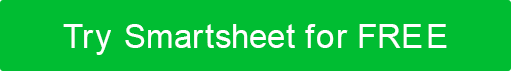 PROJEKTNAMESTAKEHOLDER-SCHLÜSSELPROJEKTLEITERSTARTDATUMENDDATUMWOCHEMODIMIDOFRSASOWoche 
1Woche 
2Woche 
3Woche 
4WOCHEMODIMIDOFRSASOWoche 
5Woche 
6Woche 
7Woche 
8WOCHEMODIMIDOFRSASOWoche 
9Woche 
10Woche 
11Woche 
12WOCHEMODIMIDOFRSASOWoche 
13Woche 
14Woche 
15Woche 
16WOCHEMODIMIDOFRSASOWoche 
17Woche 
18Woche 
19Woche 
20VERZICHTSERKLÄRUNGAlle Artikel, Vorlagen oder Informationen, die von Smartsheet auf der Website bereitgestellt werden, dienen nur als Referenz. Obwohl wir uns bemühen, die Informationen auf dem neuesten Stand und korrekt zu halten, geben wir keine Zusicherungen oder Gewährleistungen jeglicher Art, weder ausdrücklich noch stillschweigend, über die Vollständigkeit, Genauigkeit, Zuverlässigkeit, Eignung oder Verfügbarkeit in Bezug auf die Website oder die auf der Website enthaltenen Informationen, Artikel, Vorlagen oder zugehörigen Grafiken. Jegliches Vertrauen, das Sie auf solche Informationen setzen, erfolgt daher ausschließlich auf Ihr eigenes Risiko.